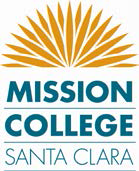 Mission College High School Articulation AgreementOverview and Benefits2024 – 2026__________________________________________ articulates with Mission College’s curriculum.  The attached Articulation Agreement shall be placed into effect on this date.  THIS AGREEMENT WILL REMAIN IN EFFECT UNTIL JUNE 2026.  All students are required to complete a college application and a CATEMA account in order to earn the college credit and meet requirements outlined in this agreement. Benefits to the Students:Provides incentives for students to continue their education.Allows students to receive college credit and/or advanced placement through effort and achievement at the secondary schools, reducing duplication of effort and time, thus lowering costs.Provides students with assessment, placement, orientation and counseling services to ease the transition from secondary school to college.Enhances job opportunities by helping students quickly acquire specific marketable job skills.Benefits to Faculty:Secondary school instructors gain first-hand information about community college programs and services.Community college faculty gain information about secondary school programs and capabilities.Helps faculty understand how their courses fit into the overall Program of Study or Career Pathway.Connects faculty to their role as workforce development leaders within their community, assisting them to counsel students in Programs of Study or Career Pathways.Benefits to Secondary Schools/Mission College:Supports matriculation by preparing students for an identified Program of Study or Career Pathway.Goal oriented, better prepared students increase retention.Provides the opportunity for the college to focus on higher-end courses within the program of study or Career Pathway.Benefit to the Community and Industry:Allows industry and community opportunities for direct input into the curriculum.Improves communication with other educational entities and prospective employers.Provides employees with relevant competencies for career applications.Articulation Agreement Overview PageMission College High School Articulation Agreement School Year:  2024-2026Articulation Agreement Course Comparison PageAgreement School Year:  2024-2026College Course ________________					High School Course:  ________________Articulation Agreement Course Comparison PageAgreement School Year:  2024-2026College Course _________________				High School Course:  ________________Articulation Agreement Course Comparison PageAgreement School Year:  2024-2026College Course _____________					High School Course:  _____________Note: Any changes to the high school curriculum of more than 10% of the original document submitted for high school articulation requires written consent from the Mission College Department Chair.Credit for the course listed will be granted if the following criteria are met:X   Stipulated grade of B or better  Credit-by-Examination administered by (  ) Secondary School   (   ) Mission College Demonstration/Portfolio Certification of specific competencies Other ____________________________________________Statewide Career Pathways associated with this articulation agreement:____________________________________________________________________________Disclaimer: Please be aware that some articulated courses may not transfer. Please consult with the intended transfer institution, your high school counselor or a college counselor. High School Articulation AgreementAgreement School Year:  2024-2026Signature PagePlease Attach the following:   Syllabi  Official Course Outlines  Pertinent DocumentsDefinitionsADULT SCHOOL Adult education is a public education program for all adults. Adult schools offer free to low-cost classes for adults 18 and older. Students can earn a high school diploma, high school equivalency certificate, learn about jobs, learn to speak English, and learn how to become a U.S. citizen. Adult schools are located in many cities and towns.ARTICULATION: The process of developing a formal, written agreement that identifies courses (or sequences of courses) on a "sending" campus that are comparable to, or acceptable in lieu of, specific course requirements at a "receiving" campus.ARTICULATION AGREEMENTS A sequence of progressive, non-duplicated education leading to technical skill proficiency, a credential, a certificate, and/or a degree in a wide range of fields and careers. - Note: For the college to receive FTE for Articulation class, they must take a second non-articulated class.CE: Career EducationCATEMA: Career And Technology Education Management Application (CATEMA) is the platform that houses course articulations and the system that is used to streamline the credit-awarding process.CALIFORNIA COLLEGE AND CAREER ACCESS PATHWAYS (CCAP):  Dual enrollment partnership agreement that is consistent with the requirements of Section 76004 of the California Education Code and that gives students access to dual enrollment opportunities pursuant to the CCAP partnership agreement. CCC APPLY: A California Community Colleges website (www.cccapply.org,) that supports a common online admissions application accepted by most colleges in the system. It also provides information about campus programs and services and is the primary student portal to the system for those who do not enter through a specific collegeCTE: Career and Technical EducationCERTIFICATES OF ACHIEVEMENT OR COMPLETION: Students completing credit courses in prescribed pathways, a certificate of achievement may be awarded for Chancellor's Office approved programs of study of 18 or more units.  "Low unit" certificates may also be offered by a college and awarded as certificates of achievement when the program of study consists of 12-18 units and is approved by the Chancellor's Office.  Certificates of achievement may be awarded for completion of CSU -Breadth General Education or Intersegmental General Education Transfer Curriculum (IGETC).Typically, certificates of achievement are developed in the career technical education (CTE) areas.  Some certificates also lead to associate degrees in the same field.  Colleges may not award a certificate of achievement for basic skills or English as Second Language (ESL) coursework.CHARTER SCHOOLS: Unlike traditional public schools that are run by school districts with an elected school board and a board-appointed superintendent, most charter schools are run by organizations with their own self-appointed boards.COLLEGE TO UNIVERSITY ARTICULATION: a formal, written agreement that identifies courses (or sequences of courses) on a "sending" campus that are comparable to, or acceptable in lieu of, specific course requirements at a "receiving" campus.CONCURRENT ENROLLMENT: High schools who are taking college courses and there is no CCAP agreement.CREDIT / UNIT: A numerical assigned to a course, degree or certificateDEGREE: A formal document signifying completion of a set number of courses and units toward a specialtyDEGREE APPLICABLE COURSES: Courses that satisfy degree requirementsDUAL ENROLLMENT: Current High school students who are taking college courses where both organizations have a CCAP agreement in placeEARLY COLLEGE HIGH SCHOOL: A program, funded by a $9 million grant from the Gates Foundation to the Foundation for California Community Colleges to support the creation of small high schools that provide students the opportunity to finish 4 years of high school and the equivalent of 2 years of college during a 4-5 year period.ELECTIVES: units completed that may be applied to a degree or certificate HIGH SCHOOL TO COLLEGE ARTICULATION: a formal, written agreement that identifies courses (or sequences of courses) on a "sending" campus that are comparable to, or acceptable in lieu of, specific course requirements at a "receiving" campus.MIDDLE COLLEGE HIGH SCHOOL: Collaborative high school/community college programs that enable high potential, "at-risk" students to complete their high school education while concurrently receiving direct access to college courses and services.NON-CREDIT: Noncredit instruction includes an array of no-cost courses that help students reach their personal, academic, and professional goals, for which the college still receives apportionment.NOT FOR CREDIT: Not-for-credit is used in reference to classes where the students (or in some cases, the agency that arranges for the class) pay the full cost not subsidized by any tax dollars and of the class and receive no college-credit for the classwork. Additionally, these classes are not placed on a students academic transcript and the program needs to be self-sufficient. PATHWAYS: areas of study and specialtySECONDARY ELECTIVES: units completed above and beyond those required units for a degree or certificateTRANSCRIPT: An official or unofficial academic recordTRANSFER: A course designated a university level applicableThis High School / Adult School Specific Articulation Agreement is between Mission College and (fill in one below): This High School / Adult School Specific Articulation Agreement is between Mission College and (fill in one below): High SchoolSchool District:Adult SchoolSchool District:ROP SchoolSchool District:Level of Partnership:  Service Area Strategic GeneralMission College Academic DepartmentDepartment ChairThis agreement affirms the commitment that each has with respect to course articulation. The faculty representing their respective educational programs, have met, analyzed, and compared the content and exit competencies of their course of instruction.  They have agreed that the high school course listed below:This agreement affirms the commitment that each has with respect to course articulation. The faculty representing their respective educational programs, have met, analyzed, and compared the content and exit competencies of their course of instruction.  They have agreed that the high school course listed below:CollegeMission CollegeLevel of Articulation Check One: High School Adult School ROPHigh School / Adult School (same as page one)Course Name/#Course Name/#	Academic Area / CTE/CE Program	Program	Units / Credits / HoursHours	Textbooks/ SoftwareTextbooks/ SoftwareNext Recommended Pathway Course Next Recommended Pathway Course Next Recommended Pathway Course Next Recommended Pathway Course Mission College Course Description:HS/Adult School/ROP Course DescriptionMission College Course ContentHS/Adult School/ROP Course ContentMission College Course Student Learning OutcomesHS/Adult School/ROP Course Student Learning OutcomesMeasurement Method (industry certification or licensure)Measurement Method (industry certification or licensure)Mission College InstructorSignature:  ____________________________________Print Name:              Date:               Phone:                Email:               HS/Adult School/ROP TeacherSignature:  _________________________________Print Name             Date:               Phone:               Email:               Mission College Department Faculty Chair	Signature:  ____________________________________Print Name:              Date:               Phone:                Email:               HS/Adult School/ROP Principal/DesigneeSignature:  ____________________________________Print Name:              Date:               Phone:                Email:               Mission College Instructional Dean/Designee	Signature:  ____________________________________Print Name:              Date:               Phone:                Email:               HS/Adult School/ROP Superintendent of Instruction/Designee Signature:  ____________________________________Print Name:              Date:               Phone:                Email:               